فرم اطلاعات فردی دانشجویان دکتری  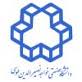 ورودی  97-96